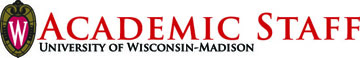 Academic Staff Assembly Motion/Resolution Cover PageResolution/Motion Title: ASPP Changes-ASEC Term Limits Chapter 14 	ASA #: 600Sponsor(s): Nominating Committee, ASECIndividuals/Committees Consulted: Nominating Committee, Academic Staff AssemblyBackground/Purpose:The changes to ASPP were discussed at the February Assembly meeting.  Occasionally there are ASEC members elected to terms that are shorter than three years.  ASPP does not currently address what should be done in these cases.  This change will add language to ASPP regarding partial terms.  ***Document distributed is where changes were when the meeting ended.  The body had just approved an amendment to change the wording to “no more than 7 consecutive years.”***Distribution (if approved): This change will be bundled with other ASPP changes approved during the 2015-16 Assembly meetings and sent to the following parties for approval.Rebecca Blank, ChancellorBoard of Regents (for 90 days passive review)A vote in favor of this means your district supports these changes to ASPP regarding ASEC term limits.A vote against this means your district does not support these changes to ASPP regarding ASEC term limits.TMeeting Guide (Can be used by meeting participants to track amendments/changes to resolutions or motions up for consideration)Main Motion/Resolution Moved: 	  SecondedDiscussion (This is where you can ask questions or make comments)If no further amendments, vote is taken on main motion with amendments if any.   Vote on Main Motion   Aye ______    Nay _____Amendment Moved: 	  SecondedDiscussion (This is where you can ask questions or make comments)Vote on Amendment   Aye ______    Nay _____If aye, amendment now included in main motion. If nay, main motion not amended.Amendment Moved: 	  SecondedDiscussion (This is where you can ask questions or make comments)Vote on Amendment   Aye ______    Nay _____If aye, amendment now included in main motion. If nay, main motion not amended.Amendment Moved: 	  SecondedDiscussion (This is where you can ask questions or make comments)Vote on Amendment   Aye ______    Nay _____If aye, amendment now included in main motion. If nay, main motion not amended.Amendment Moved: 	  SecondedDiscussion (This is where you can ask questions or make comments)Vote on Amendment   Aye ______    Nay _____If aye, amendment now included in main motion. If nay, main motion not amended.Amendment Moved: 	  SecondedDiscussion (This is where you can ask questions or make comments)Vote on Amendment   Aye ______    Nay _____If aye, amendment now included in main motion. If nay, main motion not amended.Amendment Moved: 	  SecondedDiscussion (This is where you can ask questions or make comments)Vote on Amendment   Aye ______    Nay _____If aye, amendment now included in main motion. If nay, main motion not amended.